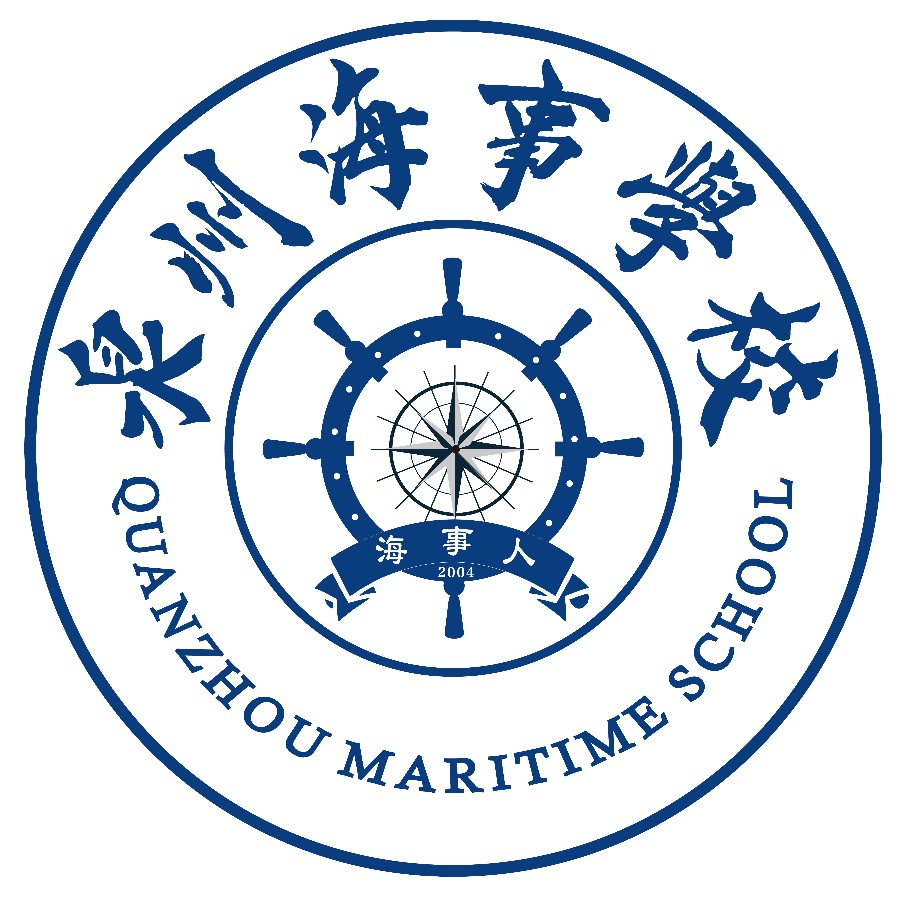 泉州海事学校专业技能考试实施方案泉州海事学校教务处2020年10月泉州海事学校泉州海事学校关于学业水平考试专业技能考试实施方案根据《泉州市教育局关于做好2020年中等职业学校学生专业技能考试工作的通知》（泉教职成〔2020〕2号）精神，为测试我校电子商务学生对基本技能掌握和应用，提升学生专业技能水平，同时检验我校专业教学水平，我校以教育部2014年颁布的《中等职业学校专业教学标准（试行）》为指导，按《福建省教育厅关于印发福建省高职院校分类考试招生改革实施办法的通知》的要求，组织对中职三年学生进行专业技能测试考核，我校拟组织对18级学生进行专业技能测试，方案拟定如下：一、适用专业 《电子商务》二、考核对象 18 级电子商务专业全体学生三、考核地点 泉州海事学校教学楼 四、考核时间 12 月19 号 8：30-10：00 五、考核内容（一）、技能测试内容1、促销方案的撰写2、促销技巧的应用   （二）、考试形式及专业技能要求场景笔试（撰写指定商品的促销策划方案）参赛选手根据考题指定商品进行促销方案的构思，并在现场完成促销方案的撰写（商品将从日常生活用品中选取一种作为促销的商品）。（三）、考试时间场景笔试时间90分钟。（四）、评分标准场景笔试测试总分100分。严格按照评分标准考评，以使考试评分尽量达到统一标准，确保专业技能测试评分的公正公平。具体考试内容及对应评分标准如下：主要针对促销活动策划方案进行撰写，包含但不限于以下几个方面：活动目的、活动主题、活动时间、活动方式、市场分析、目标人群、促销媒介的选择、活动的推广方式、人员安排与组织、费用预算等。六、分值比例七、考试人员安排 监考人员：曾婉婷、林晶晶、陈振雄、黄琳琅考评人员：曾婉婷、林晶晶巡考人员：连维琛、吴盛辉八、 注意事项 1.考生带好准考证学生证或身份证等有效证件及考试用自备工具提前十分钟入场，按考号入座。2.考试过程中，监考老师督促考生严格遵守安全操作规程，正确使用和维护考试机械设备，确保人身及设备安全。 3.考试结束后，考生带走随身物品及残留垃圾，保持考试场所的清洁卫生。 九、电子商务专业技能考核评定方法  本次专业技能考核成绩采用百分制：60以下为不合格。60分（含60分）—75分为合格。75分（含 75分）—90分为良好。90分（含 90分）以上为优秀。技能考核不合格的需进行补考。泉州海事学校 2020年10月序适用专业报考人数1电子商务59模块指标分值（1）促销策划的基本要素主要考察要素的全面性及逻辑性，包括主题、时间、目标群体、推广策略、预算和效果预测20（1）促销策划的基本要素主要考察要素的全面性及逻辑性，包括主题、时间、目标群体、推广策略、预算和效果预测20（1）促销策划的基本要素主要考察要素的全面性及逻辑性，包括主题、时间、目标群体、推广策略、预算和效果预测20（2）促销方案的关键任务设计主要考察关键任务设计是否合理，包括：环境分析、目标群体分析、产品定位、推广渠道选择、呈现形式及内容、推广技术20（2）促销方案的关键任务设计主要考察关键任务设计是否合理，包括：环境分析、目标群体分析、产品定位、推广渠道选择、呈现形式及内容、推广技术20（2）促销方案的关键任务设计主要考察关键任务设计是否合理，包括：环境分析、目标群体分析、产品定位、推广渠道选择、呈现形式及内容、推广技术20（3）促销活动费用预算主要考察促销活动策划的成本意识，包括：明确的资金来源及资金安排20（3）促销活动费用预算主要考察促销活动策划的成本意识，包括：明确的资金来源及资金安排20（3）促销活动费用预算主要考察促销活动策划的成本意识，包括：明确的资金来源及资金安排20（4）促销方案的创新性主要考察促销方案的策划是否在推广方式、表现形式、媒介选择、营销模式等方面有所创新20（5）促销方案的可行性主要考察促销方案在人员的使用、经费的预算、推广的地点、推广的形式等方面是否可行10（6）写作格式规范主要考察学生写作格式规范、框架完整、逻辑层次分明、语言通顺10合计合计100